Attachment N-3. Online survey for Z-CAN clinic staff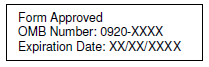 No.QuestionCoding Skip1What is your role in the clinic? Nurse	1Medical assistant or nurse’s aide	2Health educator	3Other staff___________	42How many years has it been since you completed your most recent clinical training (e.g., nursing school, other schooling)?Less than 5 years	15-14 years	215-24 years	325 years of more	4I have not completed any clinical training	53On average, about how many female patients of reproductive age are seen at your clinic per week?___ female patients of reproductive age4To approximately what percent of all of your female patients of reproductive age do you provide family planning services?1-24%	125-49%	250-74%	375% or more	4The following questions focus on the implementation of the Z-CAN program in your clinic.The following questions focus on the implementation of the Z-CAN program in your clinic.The following questions focus on the implementation of the Z-CAN program in your clinic.The following questions focus on the implementation of the Z-CAN program in your clinic.5Currently, through the Z-CAN program, which contraceptive methods are provided at your clinic on-site?Hormonal IUD (Mirena, Skyla, Liletta)Copper IUD (ParaGard)Implant (Nexplanon)Contraceptive shot/injection        (DepoProvera)Birth control pillsContraceptive ring (Nuvaring)Contraceptive patch (Xulane)CondomsOther____________No 	1Yes 	2Note- in the online survey, these questions will be formatted as a table6Since your clinic started to provide Z-CAN services, how often are patients able to receive these contraceptive methods on the same day that they request it?Hormonal IUD Copper IUDImplant Contraceptive injectionBirth control pillsContraceptive ring Contraceptive patch Condoms   Never 	1   Rarely 	2Sometimes 	3Very often 	4Always 	57How long do you typically spend with a patient conducting patient-centered contraceptive counseling as part of the Z-CAN program?Less than 5 minutes	15-10 minutes	211-20 minutes	3More than 20 minutes	4I don’t provide patient-centered contraceptive counseling	58Have any of your Z-CAN patients had to provide out-of-pocket payment for the contraceptive method they received?No 	1Yes 	29Have any of your Z-CAN patients had to provide out-of-pocket payment for a Z-CAN service (contraceptive counseling, IUD or implant insertion or removal)?No 	1Yes 	210In the past 60 days, has your clinic been able to consistently maintain a supply of all reversible contraceptive methods on-site (e.g. IUD, implant, injectables, pills, patch, ring, condoms)?No 	1Yes 	2Not sure	321231211For which method(s) has your clinic NOT been able to consistently maintain an on-site supply? (check all that apply)Hormonal IUD	1Copper IUD 	2Implant	3Contraceptive injection 	4Birth control pills 	5Contraceptive ring	6Contraceptive patch	7Condoms	812How satisfied are you with the following components of the Z-CAN program?a.  Trainingb.  Z-CAN toolkitc. Z-CAN promotion/community outreachd. On-going supporte. Product re-orderingf. Overall program   Very dissatisfied 	1   Dissatisfied	2Neutral	3Satisfied	4Very Satisfied 	513If you have had questions about an aspect of the Z-CAN program, were you able to have your questions answered by Z-CAN program staff in a timely manner? No 	1Yes 	2Not applicable 	3The following questions ask about your practices and opinions related to providing contraception.The following questions ask about your practices and opinions related to providing contraception.The following questions ask about your practices and opinions related to providing contraception.The following questions ask about your practices and opinions related to providing contraception.14How safe do you consider the hormonal IUD to be for these groups of female patients:Adolescents?Postpartum women?Women with a history of a sexually transmitted disease?Nulliparous women?Safe	1Unsafe 	2Don’t know 	3Note- in the online survey, these questions will be formatted as a table15How safe do you consider the copper IUD to be for these groups of female patients:Adolescents?Postpartum women?Women with a history of a sexually transmitted disease?Nulliparous women?Safe	1Unsafe 	2Don’t know 	316How safe do you consider the implant to be for these groups of female patients:Adolescents?Women < 30 days postpartum (breastfeeding or non-breastfeeding)?Women with hypertension?Women with a history of deep venous thrombosis or pulmonary embolism?Safe	1Unsafe 	2Don’t know 	317How safe do you consider combined hormonal contraceptives (pills, patch, ring) to be for the following groups of female patients:Adolescents?Women < 30 days postpartum (breastfeeding or non-breastfeeding)?Women with hypertension?Women with a history of deep venous thrombosis or pulmonary embolism?Safe	1Unsafe 	2Don’t know 	318For each of the following contraceptive methods, how safe do you think it is to start a woman on the day of her visit regardless of the timing of her menses if you are reasonably certain she is not pregnant? a. Intrauterine devices (hormonal IUD or copper IUD)b. Implant c. Contraceptive injectiond. Combined hormonal contraceptives (pills, patch, ring)Safe 	1Unsafe	2Don’t know 	319State whether you think the following statements are true or false. a. The IUD and implant are the most effective forms of reversible contraception. b. IUDs can be inserted immediately after a woman gives birth.c. Patients must have a chlamydia test within the past three months for an IUD insertion.d. Patients must have a Pap smear within the past year for an IUD insertion.e. In an IUD user with pelvic inflammatory disease who is clinically well, the IUD should be removedTrue 	1False	220When discussing family planning with your Z-CAN patients, how often do you do the following? a.  Assess the patient’s reproductive life plan (i.e., asked about her intentions regarding the number and timing of pregnancies in the context of her personal values and life goals)b. Discuss all contraceptive methods c. Use an informed consent for insertion of IUD or implants   d.  Inform women who choose an IUD or implant how they can have their device removede. Discuss condom use to prevent sexually transmitted diseasesf. Discuss the risks associated with Zika virus infection during pregnancyNever 	1Not often	2Often 	3Very often 	421When initiating the following contraceptive methods, please indicate if you or your clinic require these exams and tests for a healthy patientHormonal IUD Copper IUD Implant Contraceptive injection        Progestin-only birth control pillsCombined hormonal birth control pills, contraceptive ring or contraceptive patch Pregnancy test   No 	1   Yes 	2Blood pressure   No 	1   Yes 	2Clinical breast exam   No 	1   Yes 	2Bimanual exam and cervical inspection   No 	1   Yes 	2Cervical cytology (Pap smear)      No 	1   Yes 	2Chlamydia/ gonorrhea screening   No 	1   Yes 	222How confident are you in the following skills:Giving injectionsPatient-centered contraceptive counselingNo confidence 	1Slight confidence	2Moderate confidence 	3High confidence 	423Do you agree or disagree with this statement: Contraception is a key strategy to prevent Zika-related pregnancy complications among women who want to delay or avoid pregnancy.   Strongly disagree    	1Disagree	2Neutral	3Agree	4Strongly agree    	524When you see a woman of reproductive age who wishes to delay or avoid pregnancy, how often do you discuss the following Zika prevention methods with her?Avoiding mosquitoes bitesContraceptionCondom use Never 	1Rarely	2Sometimes	3Very often 	4Always 	525Do you have any other comments or suggestions to improve the Z-CAN program?Thank you so much for participating in this survey and in the Z-CAN program. The Z-CAN program will use data from these surveys to improve the Z-CAN program experience in Puerto Rico. If you have any follow-up questions or ideas about the implementation of the Z-CAN program, please contact the Z-CAN program staff at INFO@ZCANPR.ORG.Thank you so much for participating in this survey and in the Z-CAN program. The Z-CAN program will use data from these surveys to improve the Z-CAN program experience in Puerto Rico. If you have any follow-up questions or ideas about the implementation of the Z-CAN program, please contact the Z-CAN program staff at INFO@ZCANPR.ORG.Thank you so much for participating in this survey and in the Z-CAN program. The Z-CAN program will use data from these surveys to improve the Z-CAN program experience in Puerto Rico. If you have any follow-up questions or ideas about the implementation of the Z-CAN program, please contact the Z-CAN program staff at INFO@ZCANPR.ORG.Thank you so much for participating in this survey and in the Z-CAN program. The Z-CAN program will use data from these surveys to improve the Z-CAN program experience in Puerto Rico. If you have any follow-up questions or ideas about the implementation of the Z-CAN program, please contact the Z-CAN program staff at INFO@ZCANPR.ORG.